つりぼり～の　つり大会日　　　時　：　平成28年11月6日(日)　悪天候は中止開始時間：　午前　９時～12時受　　　付　：　エントリー受付中！　　　　　　会　　費　　：　 2，０００円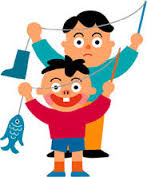 参加資格：　　な　　　　し会　　場　　：　ファミリー池<ルールと流れ>受付後、抽選にて場所を決定竿とエサは席にあるもののみを使用持ち込みのエサ・仕掛けは禁止1時間ごとに抽選しなおし場所の変更釣れた魚はポイントと交換しリリースポイントは1尾＝1ポイント(サイズ色不問)ポイントは当日の大会のみ有効ポイント数で順位決定 貸し切りではございませんので一般のお客様にご配慮願います※詳細は係員までお問い合わせください